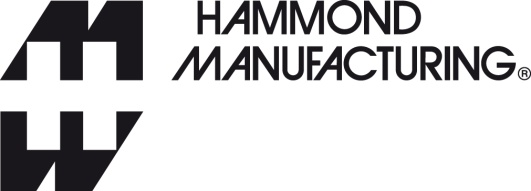 Press informationTo download a 300dpi print quality image,go to parkfield.co.uk/hammond/industrial-print.jpgTo download a Word file of the text, go to parkfield.co.uk/hammond/industrial.docx To view all Hammond Electronics press information, go to parkfield.co.uk/hammond/

IP66 sealed polycarbonate and ABS enclosures for industrial applications
Released 27 September 2018

Optimised for use in harsh industrial environments, the 1554 flat lid and 1555 styled lid ranges of ABS and UV stabilised polycarbonate enclosures from Hammond Electronics provide IP66 sealing and good mechanical protection. The light grey RAL 7035 enclosures are designed to house printed circuit boards or DIN rail mounted components. IP66 sealing is achieved through a one piece silicone gasket in a tongue and groove seal. 23 sizes from 66 x 66 x 41 mm to 239 x 160 x 119 mm are available with flat and styled self coloured, clear and translucent lids. Flanged lids for 10 sizes, from 
119 x 66 x 42mm to 180 x 119 x 62 mm, provide increased security by preventing access to the interior without removing the enclosure from the surface to which it is attached. The styled lids include a recess suitable for mounting a membrane keyboard and are also fitted with PCB mounting bosses. Bases are fitted with internal DIN rail mounting tabs in all but two sizes and standoffs for mounting PCBs or optional internal panels are provided in all versions.To avoid any possible corrosion problems the base inserts and self-captivating lid screws are both stainless steel, located outside the gasket; additional holes in the base, again outside the gasket seal are provided to allow the enclosure to be wall or shelf mounted. An optional foot kit is also available. Optional steel panels suitable for mounting heavy components can be fitted to the integral mounting points in the base; the bases also feature moulded slots to enable 1.6mm thick PCBs to be mounted vertically into the enclosure.*** Ends: body copy 267 words ***Notes to Editors.For further information contact:Justin ElkinsHammond Electronics Limited1 Onslow CloseKingsland Business ParkBasingstokeRG24 8QLTel: + 44 1256 812812Fax: + 44 1256 332249sales@hammond-electronics.co.ukwww.hammondmfg.comAgency contact:	Nigel May	Parkfield Communications LimitedParkfield HouseDamerhamHantsSP6 3HQTel: + 44 1725 518321Fax: + 44 1725 518378nigel.may@parkfield.co.ukwww.parkfield.co.ukHammond is one of the world’s leading manufacturers of small plastic, die-cast and metal enclosures for use in the electronics, electrical and allied industries.